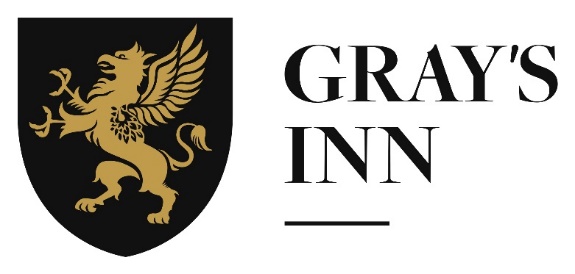 Application for Those wishing to be considered for Election to the Bench of the Honourable Society of Gray’s InnEligibilityIt is unlikely that an applicant (whether Silk, Junior or from the Employed Bar) will have acquired the necessary skills and expertise required to act as a Bencher in the governance of the Inn without extensive experience in practice. Such experience would not generally have been acquired by an applicant before they had undertaken about 15 years post call Bar practice, or the professional equivalent. The minimum level of such experience required is 10 years but for the guidance of applicants they should be aware that in general it will be rare for a candidate of less than 15 years’ experience to be able to meet the criteria.SubmissionAll candidates are to submit this application electronically in accordance with the instructions that will be notified.  Candidates are requested to complete the proforma to the best of their ability and it will then be considered by the Election Information Committee (EIC) who will select on the basis of those who best meet the criteria as laid down Standing Order 13.9.   Applications if selected by the EIC for election will be viewed by Pension.ReferencesAll candidates are to provide contact details for 3 people who might provide references. The EIC will decide whether to seek references and if so, will provide specific questions they would wish the Referees to answer.Name: 		Date of Birth: Date of Call: Circuit/Location of Work: Year appointed Silk (if applicable): For Employed Bar, state your current role: A short description (no more than 200 words) of the member's practice or employment with details of any part-time judicial or similar appointments:Provide a short description of the motivation behind your wish to be elected as a Bencher (max 200 words).What Service have you provided to the Inn (max 200 words):What service will you provide to the Inn (Max 200 words): What service have you provided to the profession e.g. Bar Council, Circuit, Specialist Bar Association, legal services etc (Max 200 words):List any official appointments (by the Lord Chancellor, Attorney General, other appointers):Provide a demonstration of your understanding of diversity issues including a demonstration of appropriate behaviours in your professional life, and that you are proactive on diversity matters; this is not of itself intended to promote the appointment of under-represented groups.  Accordingly, being a member of an under-represented group is not of itself evidence (or even an indication) that an individual meets the standard required (Max 200 words):State any other information to support your application (merit, standing at the Bar, contribution to Circuit, Specialist Bar Association etc)(Max 200 words):Provide the names and contact details (email addresses) for 3 Referees. The EIC will decide whether to seek references and if so, will provide specific questions they would wish the Referees to answer :